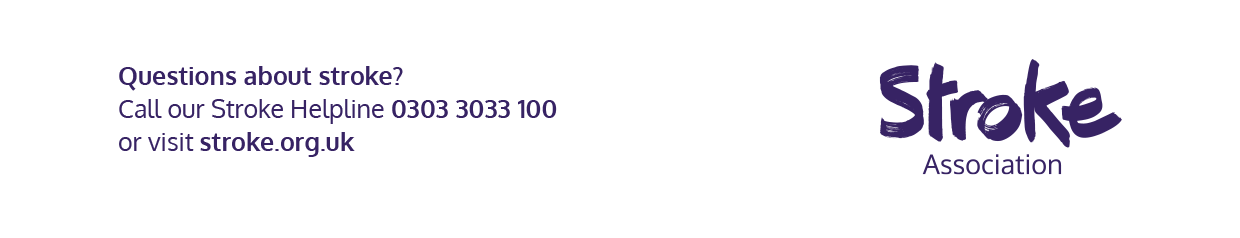 Application form Please complete all sections of this form. You may find it helpful to refer to the Guide for Applicants when completing the form. Please return your completed form to the correct person as directed on the advert. CV’s will not be accepted as part of your application form.Personal details (Please complete all boxes)Please tick the appropriate boxes:Education details and formal qualificationsPlease list the names of the educational establishments you have attended and the qualifications you have obtained, by the most recent first.Professional qualifications and membership of professional organisations (if appropriate)Please list any professional qualifications or membership of professional bodies.Continuous professional development and work related trainingPlease list those most appropriate to your application and the most recently attended first.Current employment detailsIf you are not in current employment, please indicate the most recent.Previous employment and relevant voluntary experiencePlease list your most recent previous employment first.Additional information to support your applicationYou may find it helpful to refer to the Guide for Applicants and the role profile and person specification when completing this section of the form. Please provide details below of how your experience and skills meet the points of the person specification for the post you are applying for.References
We require a minimum of two employment references within the last five years. One must be from your previous or most recent employer and one must be from another employer within the last five years. References are obtained upon completion of a successful job interview and before an unconditional employment offer is made. We would only take up personal references in exceptional circumstances from a person in a position of responsibility.Declaration 

If you are applying for a post involving access to persons in receipt of health services, your offer of employment may be subject to a satisfactory disclosure from Disclosure and Barring Service (DBS) (formerly the CRB) in England and Wales, Access NI check in Northern Ireland and a Protecting Vulnerable Groups (PVG) check undertaken by Disclosure Scotland in Scotland. Failure to reveal information relating to any convictions could lead to withdrawal of an offer of employment.We ask all applicants to disclose convictions, cautions, reprimands or final warnings that are not yet spent under the Rehabilitation of Offenders Act 1974.Declaration by applicantI declare that to the best of my knowledge and belief, the information given on this form is true and complete. I understand that any false statement may be cause for rejection, or if employed, dismissal.Equality of OpportunityThe Stroke Association employs the best-qualified personnel and provides equality of opportunity for the advancement of employees including promotion and training. We aim to prevent any form of discrimination on the grounds of race, ethnic origin, gender, age, sexual orientation, marital status, religion and personal belief or disability.Please complete the separate Equal Opportunities form as part of the application process.  Equal Opportunities form and please send to equalops@stroke.org.uk Thank you for taking the time to complete this application form.  Data Protection StatementWe’ll use the information provided by you on this form, and by the referees you have noted, for recruitment purposes only. We’ll treat all personal information with the utmost confidentiality and in line with general data protection legislation. Should you be successful in your application, the information provided, and further information which will be gathered at the relevant time, will be subsequently used for the administration of your employment and recruitment practices.For more information on how we use the information you have provided and the legal basis upon which we rely to process the personal information you have provided in this form, please see our job applicant privacy notice which can be viewed by clicking herePost applied for:      Ref No:      Location of post:      Where did you see the advert? :       Title:	  Mr 		Mrs  	Miss  	Ms  		Other (Please specify):       Title:	  Mr 		Mrs  	Miss  	Ms  		Other (Please specify):       Title:	  Mr 		Mrs  	Miss  	Ms  		Other (Please specify):       First name/s:      Known as:      Last name:      Address:      Address:      Postcode:      Email address:      Home phone number:      Mobile phone number:      Work phone number:      (Discretion will be used if we need to contact you at work)
Do you hold a full UK driving licence?
Yes No Do you have use of a private car?Yes  No Are you eligible to work in the UK?Yes No (You will be required to bring proof of eligibility with you to your interview)(You will be required to bring proof of eligibility with you to your interview)(You will be required to bring proof of eligibility with you to your interview)School, College, UniversityTitle of courseGradeTitle of professional qualificationDate obtainedProfessional membership detailsReference numberCourse titleDate attendedName of employer:      Name of employer:      Name of employer:      Name of employer:      Address of employer:      Address of employer:      Address of employer:      Address of employer:      Postcode:      Postcode:      Job title:      Job title:      Line Manager:      Line Manager:      Date appointed (DD/MM/YY) :      Notice period:      Notice period:      Date left (DD/MM/YY) :       Final salary:       Final salary:       Reason for leaving:      Reason for leaving:      Brief summary of main duties and responsibilities:(Please note, the box below will expand as you type)Brief summary of main duties and responsibilities:(Please note, the box below will expand as you type)Brief summary of main duties and responsibilities:(Please note, the box below will expand as you type)Brief summary of main duties and responsibilities:(Please note, the box below will expand as you type)Name of employerEmployment dates from and to (DD/MM/YY)Job titleBrief description of main dutiesReason for leaving(Please note, the box below will expand as you type)Do you have any unspent convictions, cautions, reprimands or final warnings? Yes No (If yes, please give details)(If yes, please give details)(If yes, please give details)First name:      Surname:      Surname:      Surname:      Signed:      (This form does not need to be signed if you return via email)Date:      Date:      Date:      I hereby provide consent for the Stroke Association to contact me, within six months of this application being made, regarding other available employment opportunities should my application for this role be unsuccessful.I hereby provide consent for the Stroke Association to contact me, within six months of this application being made, regarding other available employment opportunities should my application for this role be unsuccessful.Yes No For office use onlyApplication form received by:Email/post:Date:Application form shortlisted:Yes/No:Date:Applicant invited to Interview:Yes/No:Date: